NOM DU CANDIDAT :……………………………………………………………………………….ÉTABLISSEMENT : ………………………………………………………………………………….SESSION : ……………………………………………………………………………………………..DOSSIER 1 : THEMATIQUE………………………………………………Document 1 : Titre et source de l’extrait Document 2 : Titre et source de l’extraitDocument 3 : Titre et source du document choisi par le candidat* DOSSIER 2 : THEMATIQUE ………………………………………………….Document 1 : Titre et source de l’extrait Document 2 : Titre et source de l’extraitDocument 3 : Titre et source du document choisi par le candidat* SIGNATURE DU PROFESSEUR :VISA DU CHEF D’ETABLISSEMENT :* En cas de document vidéo ou sonore, fournir le script	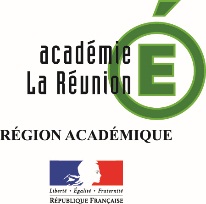 SÉRIE L : Épreuve orale obligatoire de littérature étrangère en langue étrangère (LELE)LANGUE:LV1                 LV2                     